FORM R-9Rev. 03/13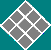 COMMONWEALTH OF PUERTO RICOCOMMISSIONER OF FINANCIAL INSTITUTIONSCentro Europa Building, Suite 6001492 Ponce de León AvenueSan Juan, PR 00907-4127Tel. (787) 723-8403 Fax. (787) 724-2604NOTICE OF ENGAGEMENT OR TERMINATION OF SERVICES OF AN AGENTNotice is hereby given to the Office of the Commissioner of Financial Institutions, pursuant to Section 201 (b) of the Puerto Rico Uniform Securities Act.I,                                                                 have been engaged or terminated (strike inapplicable word) as agent of  ______________________________________________________________                                                                      Name of Issuer                                                                                  					                                                Signature of AgentBy                                                                                         ____________________________		      Name and Title                                                                                                              Address of AgentDated and signed this                                       day of                                       , ____________                                                                                                                                     YearINSTRUCTION: In the event of a termination of services the agent may attach a separate letter to the Commissioner explaining the reason for the termination of services, if he so desires.  Such letters will be kept confidential by the Commissioner.